0000 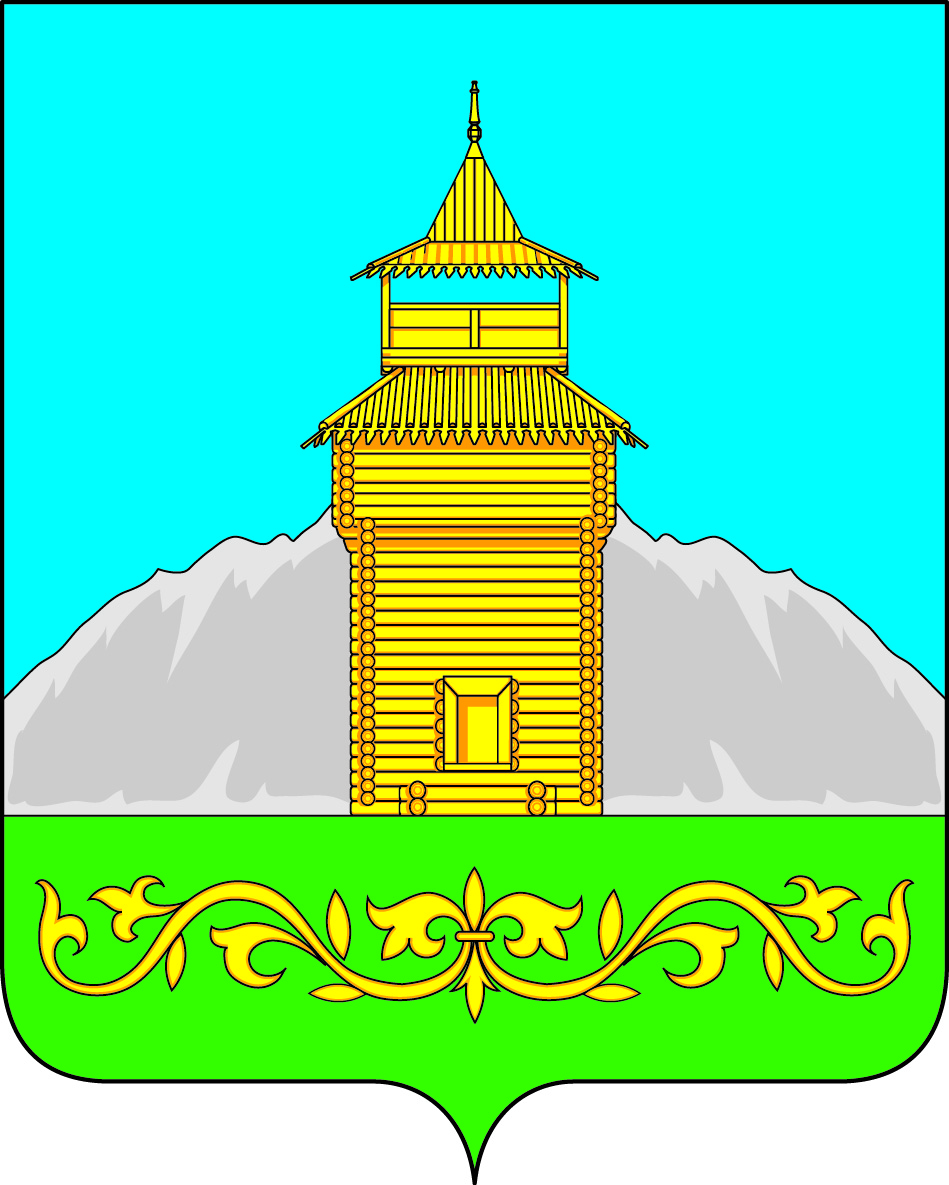 Российская ФедерацияРеспублика ХакасияТаштыпский районСовет депутатов  Таштыпского  сельсоветаР Е Ш Е Н И Е      27  июня  2019 года           с. Таштып                                                  № 88По протесту  Прокурора «На подп. «б» п. 2 решения «Об установлении земельного налога на территории Таштыпского сельсовета Таштыпского района» утвержденного Советом депутатов Таштыпского сельсовета от 09.11.2018 № 59»         В соответствии с Федеральными законами от 06.10.2003 г. № 131 –ФЗ «Об общих принципах организации местного  самоуправления в Российской Федерации» ,  со ст. 387 – 398 Налогового кодекса Российской Федерации, руководствуясь п. 1 ст. 64 Бюджетного кодекса РФ, п. 2 ч. 1 ст. 14 Федерального Закона РФ от 06.10.2003г. № 131-ФЗ «Об общих принципах организации местного самоуправления в РФ», п. 3 ч. 1 ст. 27 Устава муниципального образования Таштыпский сельсовет от 21 февраля  2006 года, Совет депутатов    Таштыпского   сельсовета РЕШИЛ:Протест Прокурора « На подп. «б» п. 2 решения  «Об установлении земельного налога на территории Таштыпского сельсовета Таштыпского района» утвержденного Советом депутатов Таштыпского сельсовета от 09.11.2018 № 59 удовлетворить. В подпункте «б», пункта 2,  фразу – «отнесенных к землям сельскохозяйственного назначения, не используемых для сельскохозяйственного производства»- ИсключитьНастоящее решение опубликовать в информационном бюллетене «Таштыпский                   вестник» и разместить на официальном сайте Администрации Таштыпского      сельсовета     4 .  Настоящее решение вступает в силу со дня официального опубликования          ( обнародования)  в средствах массовой информации.Глава Таштыпского  сельсовета                                           Р.Х Салимов              